Aussagen zur CRISPR/Cas-Genschere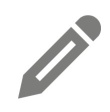 Nimm Stellung zu den folgenden Aussagen und erläutere sie vor dem Hintergrund, von wem die Aussage stammt. Begründe deine Position hinreichend und veranschauliche sie durch Beispiele.